Checklist  Poezelige Vrienden                                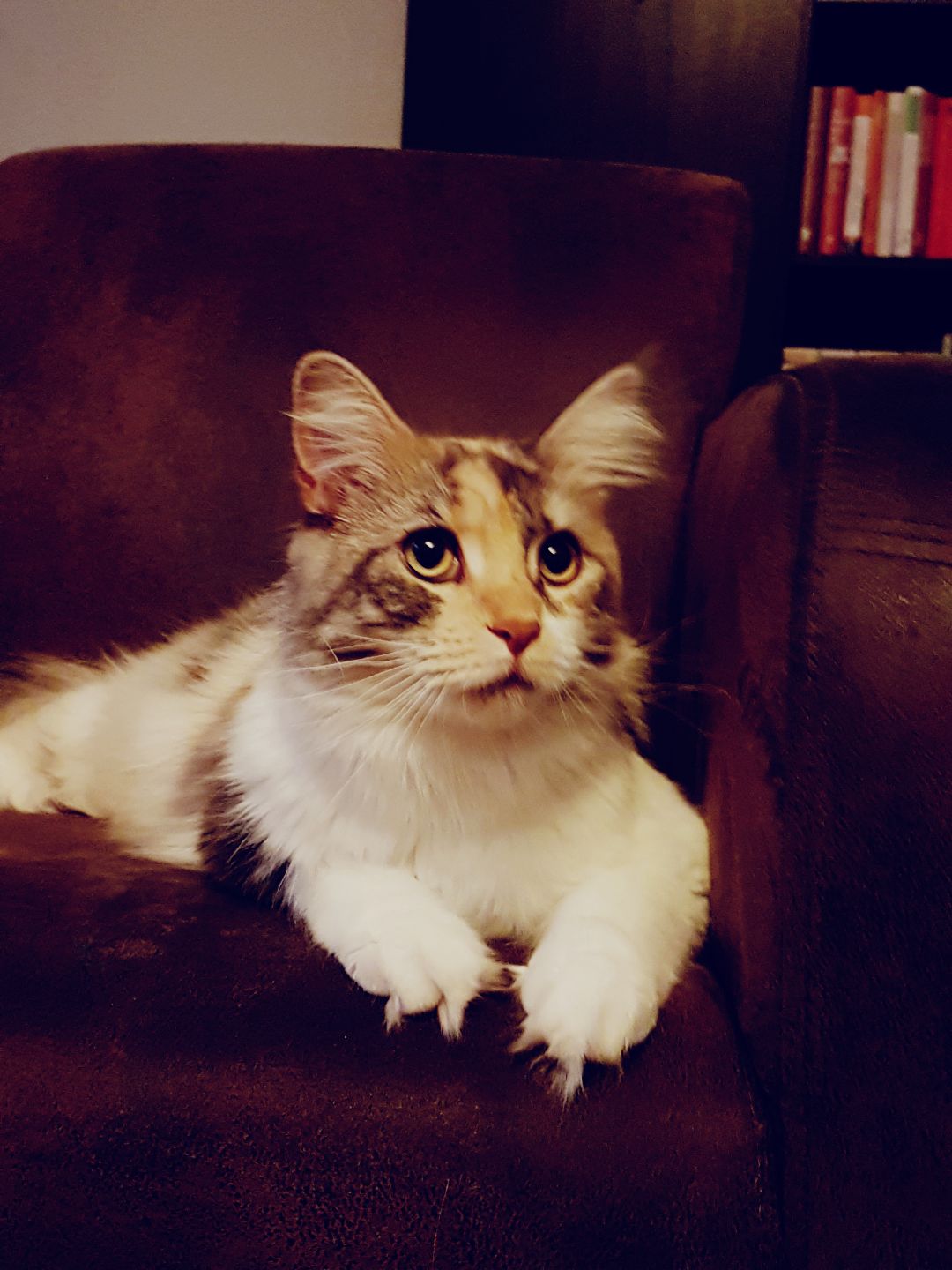 Wat leg ik allemaal klaar voor de kattenoppas?Ik leg alles zoveel mogelijk in het zicht!Checklist wat leg ik klaar?                                                                                      VVoldoende eten en extraatjesVoldoende kattenbakkorrelsDe kattenbak is schoon voor vertrekMedicatie met handleidingSpeeltjesKattenschepSchoonmaakmiddelen, zakken, doekjes etc.StofzuigerDroogdoeken om de bak af te drogenAllen ontvlooid en ontwormdDossierboekje van de dierenartsDagboekje voor de kattenoppasEHBO kitReismandKam/borstelBijkomende taken                                                                                                     VDag van het vuilnisGieter voor de plantenEr is een extra sleutelsetje voor de kattenoppasZelf in te vullen…Andere huisdierenTijdens de intake wordt de verzorging besprokenKooi is schoongemaakt voor vertrek